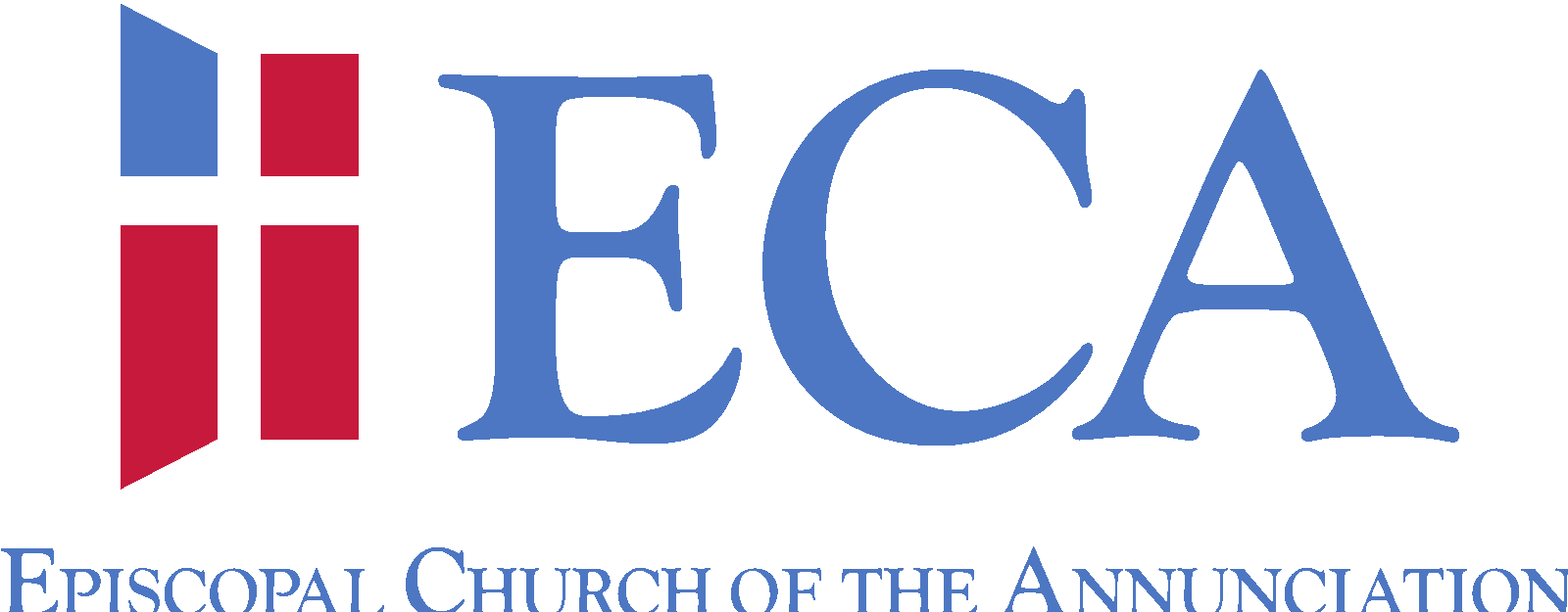 Children’s Christian Education Calendar2017-2018“Our Mission is to bear witness to God’s love and invite, encourage, and prepare God’s people to share that grace with others.”Workshop #1: What Makes My Church Special?In this unit, children will learn that they are an important part of ECA.  Lessons will focus on our worship space, church campus, and liturgy, helping our children to feel more connected and involved in worship and parish events.Workshop #2: The Moses ChroniclesMoses is one of the most well known characters in the Old Testament, and his story provides a rich background from which to learn.  This cycle is filled with information and activities covering much of Moses’ life. This cycles offers an opportunity to learn about our Jewish roots, helping children to understand the Eucharist in a whole new way.Workshop #3: Let There Be LightDuring this unit, children will study the story of Creation. Children will learn about the days of creation and what was created on each day. Ultimately, children will understand that God is the source of all life, and that we are called to be good stewards of His Creation.Workshop #4: 12 Who Changed the WorldIn this unit children will learn about the twelve men who helped him do God’s work.  These twelve disciples (which means student) were ordinary people who helped do extraordinary things.  Children will explore what it means to follow Jesus and that Jesus calls us to do God’s work too.Workshop #5: This is My BodyThis cycle is designed to teach children about the Eucharist.  Every Sunday when we gather at the altar, we remember how Jesus gathered his friends for a special supper.  We remember how Jesus died and then rose from the dead and we celebrate all the ways God loves us and provides for us.  Children will experience four weeks of learning about the different aspects of sharing communion.Workshop #6: Pray without Ceasing: 101 Ways to PrayIn this unit, children will learn about many different kinds of prayer.  Even more importantly, they will have the opportunity to experience different kinds of prayer . . . prayers that have no words, prayers we memorize, prayers we create, prayers set to music, spontaneous prayers and ancient prayers.8/19 (11:30-2pm)Safeguarding God’s Children9/3Labor Day - No Sunday School9/10Parish Family Retreat9/17Ice Cream SocialDeadline for Sunday School Registration9/24, 10/1, 10/8, 10/15Workshop #1: What Makes My Church Special	10/15Sing Offertory with the ECA Choir – 10:30 Service10/22Workshop #2: The Moses Chronicles, Week 110/29Pancake Breakfast11/5, 11/12, 11/19Workshop #2:The Moses Chronicles, Weeks 2 - 411/19Sing Offertory with the ECA Choir – 10:30 Service11/26Advent Wreath Making12/3, 12/10, 12/17Christmas Pageant Rehearsal12/24 (5:00 pm)Christmas Eve Service w/Children’s Pageant12/31No Sunday School1/7, 1/14, 1/21, 1/28Workshop #3: Let there Be Light1/28Sing Offertory with the ECA Choir – 10:30 Service2/4, 2/11, 2/18, 2/25Workshop #4: 12 Who Changed the World 2/25Sing Offertory with the ECA Choir – 10:30 Service3/4, 3/11, 3/18, 3/25Workshop #5: This is My Body3/25Sing Offertory with the ECA Choir – 10:30 Service4/1No Sunday School4/8Egg Hunt4/15, 4/22Workshop #6: 100 Ways to Pray, Weeks 1 & 24/29Pancake Breakfast5/6, 5/13Workshop #6: 100 Ways to Pray, Weeks 3 & 45/13Sing Offertory with the ECA Choir – 10:30 Service5/20Teacher Appreciation SundayWeek 19/24Week 210/1Week 310/8Week 410/153-4 year oldsMusic: Singing with the ECA ChoirKitchen: Making Communion BreadDrama: Scavenger HuntArt: Stained Glass WindowsKindergarten –1st gradersArt: Stained Glass WindowsMusic: Singing with the ECA ChoirKitchen: Making Communion BreadDrama: Scavenger Hunt2nd-3rd gradersDrama: Scavenger HuntArt: Stained Glass WindowsMusic: Singing with the ECA ChoirKitchen: Making Communion Bread4th-5thgradersKitchen: Making Communion BreadDrama: Scavenger HuntArt: Stained Glass WindowsMusic: Singing with the ECA Choir** Children 3 yrs – 5th Grade will sing the Offertory with the ECA Choir at the 10:30 Service on 10/15. **** Children 3 yrs – 5th Grade will sing the Offertory with the ECA Choir at the 10:30 Service on 10/15. **** Children 3 yrs – 5th Grade will sing the Offertory with the ECA Choir at the 10:30 Service on 10/15. **** Children 3 yrs – 5th Grade will sing the Offertory with the ECA Choir at the 10:30 Service on 10/15. **** Children 3 yrs – 5th Grade will sing the Offertory with the ECA Choir at the 10:30 Service on 10/15. **Week 110/22Week 211/5Week 311/12Week 411/193-4 year oldsMusic: Scarf Skits and GamesKitchen: Eating a Passover MealDrama: The Story of the Ten PlaguesArt: 10 Commandment Tablets with TilesKindergarten –1st gradersArt: 10 Commandment Tablets with TilesMusic: Scarf Skits and GamesKitchen: Eating a Passover MealDrama: The Story of the Ten Plagues2nd-3rd gradersDrama: The Story of the Ten PlaguesArt: 10 Commandment Tablets with TilesMusic: Scarf Skits and GamesKitchen: Eating a Passover Meal4th-5thgradersKitchen: Eating a Passover MealDrama: The Story of the Ten PlaguesArt: 10 Commandment Tablets with TilesMusic: Scarf Skits and Games** Children 3 yrs – 5th Grade will sing the Offertory with the ECA Choir at the 10:30 Service on 11/19. **** Children 3 yrs – 5th Grade will sing the Offertory with the ECA Choir at the 10:30 Service on 11/19. **** Children 3 yrs – 5th Grade will sing the Offertory with the ECA Choir at the 10:30 Service on 11/19. **** Children 3 yrs – 5th Grade will sing the Offertory with the ECA Choir at the 10:30 Service on 11/19. **** Children 3 yrs – 5th Grade will sing the Offertory with the ECA Choir at the 10:30 Service on 11/19. **Week 11/7Week 21/14Week 31/21Week 41/283-4 year oldsMusic: Creation SongsKitchen: Story of Creation Trail MixGarden: Planting PaperwhitesArt: Paining Recycling CansKindergarten –1st gradersArt: Paining Recycling CansMusic: Creation SongsKitchen: Story of Creation Trail MixGarden: Planting Paperwhites2nd-3rd gradersGarden: Planting PaperwhitesArt: Paining Recycling CansMusic: Creation SongsKitchen: Story of Creation Trail Mix4th-5thgradersKitchen: Story of Creation Trail MixGarden: Planting PaperwhitesArt: Paining Recycling CansMusic: Creation Songs** Children 3 yrs – 5th Grade will sing the Offertory with the ECA Choir at the 10:30 Service on 1/28. **** Children 3 yrs – 5th Grade will sing the Offertory with the ECA Choir at the 10:30 Service on 1/28. **** Children 3 yrs – 5th Grade will sing the Offertory with the ECA Choir at the 10:30 Service on 1/28. **** Children 3 yrs – 5th Grade will sing the Offertory with the ECA Choir at the 10:30 Service on 1/28. **** Children 3 yrs – 5th Grade will sing the Offertory with the ECA Choir at the 10:30 Service on 1/28. **Week 12/4Week 22/11Week 32/18Week 42/253-4 year oldsMusic: Learning the Disciples SongKitchen: Making Fish CookiesDrama: Stories about the DisciplesArt: Making IchthysKindergarten –1st gradersArt: Making IchthysMusic: Learning the Disciples SongKitchen: Making Fish CookiesDrama: Stories about the Disciples2nd-3rd gradersDrama: Stories about the DisciplesArt: Making IchthysMusic: Learning the Disciples SongKitchen: Making Fish Cookies4th-5thgradersKitchen: Making Fish CookiesDrama: Stories about the DisciplesArt: Making IchthysMusic: Learning the Disciples Song** Children 3 yrs – 5th Grade will sing the Offertory with the ECA Choir at the 10:30 Service on 2/25. **** Children 3 yrs – 5th Grade will sing the Offertory with the ECA Choir at the 10:30 Service on 2/25. **** Children 3 yrs – 5th Grade will sing the Offertory with the ECA Choir at the 10:30 Service on 2/25. **** Children 3 yrs – 5th Grade will sing the Offertory with the ECA Choir at the 10:30 Service on 2/25. **** Children 3 yrs – 5th Grade will sing the Offertory with the ECA Choir at the 10:30 Service on 2/25. **Week 13/4Week 23/11Week 33/18Week 43/253-4 year oldsMusic: Singing Communion SongsKitchen: The Last Supper and Foot WashingDrama: Recreating The Last Supper by Leonardo da VinciArt: Create a Stoll, Frontal, Chasible and Banner for PriestKindergarten –1st gradersArt: Create a Stoll, Frontal, Chasible and Banner for PriestMusic: Singing Communion SongsKitchen: The Last Supper and Foot WashingDrama: Recreating The Last Supper by Leonardo da Vinci2nd-3rd gradersDrama: Recreating The Last Supper by Leonardo da VinciArt: Create a Stoll, Frontal, Chasible and Banner for PriestMusic: Singing Communion SongsKitchen: The Last Supper and Foot Washing4th-5thgradersKitchen: The Last Supper and Foot WashingDrama: Recreating The Last Supper by Leonardo da VinciArt: Create a Stoll, Frontal, Chasible and Banner for PriestMusic: Singing Communion Songs** Children 3 yrs – 5th Grade will sing the Offertory with the ECA Choir at the 10:30 Service on 3/25. **** Children 3 yrs – 5th Grade will sing the Offertory with the ECA Choir at the 10:30 Service on 3/25. **** Children 3 yrs – 5th Grade will sing the Offertory with the ECA Choir at the 10:30 Service on 3/25. **** Children 3 yrs – 5th Grade will sing the Offertory with the ECA Choir at the 10:30 Service on 3/25. **** Children 3 yrs – 5th Grade will sing the Offertory with the ECA Choir at the 10:30 Service on 3/25. **Week 14/15Week 24/22Week 35/6Week 45/133-4 year oldsMusic: Learning Hymns of PrayerKitchen: The Connection Between Pretzels and PrayerDrama: Recreating The Last Supper by Leonardo da VinciArt: Making Prayer BeadsKindergarten –1st gradersArt: Making Prayer BeadsMusic: Learning Hymns of PrayerKitchen: The Connection Between Pretzels and PrayerDrama: Prayer Walk2nd-3rd gradersDrama: Prayer WalkArt: Making Prayer BeadsMusic: Learning Hymns of PrayerKitchen: The Connection Between Pretzels and Prayer4th-5thgradersKitchen: The Connection Between Pretzels and PrayerDrama: Prayer WalkArt: Making Prayer BeadsMusic: Learning Hymns of Prayer** Children 3 yrs – 5th Grade will sing the Offertory with the ECA Choir at the 10:30 Service on 5/13. **** Children 3 yrs – 5th Grade will sing the Offertory with the ECA Choir at the 10:30 Service on 5/13. **** Children 3 yrs – 5th Grade will sing the Offertory with the ECA Choir at the 10:30 Service on 5/13. **** Children 3 yrs – 5th Grade will sing the Offertory with the ECA Choir at the 10:30 Service on 5/13. **** Children 3 yrs – 5th Grade will sing the Offertory with the ECA Choir at the 10:30 Service on 5/13. **